PAIDEIA SEMINAR LESSON PLAN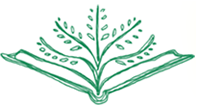 Text: Wonder (Post-Reading Seminar)Grade / Subject: 5th Grade / LiteracyIdeas, Values: Beauty, Courtesy, Equality, Perseverance, Respect, Same & OtherPre-Seminar ContentLaunch Activity: Complete Post-Reading Bias sheet. Compare responses to Pre-Reading Bias responses. Do you notice any changes in your perspective?Background: Wonder/Question Set #20Inspectional read:  Review Question Set #20 annotations in copy of WonderVocabulary Development: List Big Ideas/Values above on the whiteboard and clarify meaning as necessary. Explain that these are concepts that we can relate to many things in our world. Have students record them on Seminar response sheet.Analytical read: Completed text annotations in Wonder (Question Set #20)Pre-Seminar ProcessDefine and state purpose for Paideia Seminar:We will discuss the text Wonder and the values we can take away from reading. Describe the responsibilities of facilitator and participants.“As the facilitator, I am primarily responsible for asking challenging, open-ended questions, and I will take a variety of notes to keep up with the talk turns and flow of ideas.  I will help move the discussion along in a productive direction by asking follow-up questions based on my notes.“As participants, I am asking you to think, listen, and speak candidly about your thoughts, reactions, and ideas.  You can help each other do this by using each other’s names. You do not need to raise your hands in order to speak; rather, the discussion is collaborative in that you try to stay focused on the speaker and wait your turn to talk.Have participants set and record a Personal Goal – Choose from the following options:Speak at least OR only three times.Refer to the text in detail.Keep an open mind.Speak out of uncertainty.Set a Group Goal: Listen when others are speaking and wait your turn to speak. (Establish any norms you see fit to ensure that students are taking turns during the discussion.)Seminar QuestionsWarmup (Pre-recorded responses from Question Set #20)Did August like the play? How do you know? What text evidence helped you to understand how he felt about the play? (encourage text citations as needed)Why did Miranda think that camp was awful?Why did Miranda call Ella and not Via when she got home from camp? 
Do you think this had more to do with Via or more to do with Miranda? Why?Opening (Identify main ideas from the text.):(1) Round Robin (go around the circle/room and get each person’s response): Which of the Big Ideas and Values is most prominent in the novel Wonder?(2) Open Dialogue: Explain why you chose that value. Share specific examples from the text that illustrate that idea/value and how it may connect to our own lives/the world.Core (Analyze textual details.): Pre-Reading Bias Questions (After Reading)Do you believe everyone is born with the same chances to succeed in life?Do you believe words don’t really hurt others and that people need to just be strong enough to “get over it”?Do you think a first impression is enough to tell everything there is to know about a person?Should we hide or fix the parts of ourselves that we think aren’t attractive?Do you believe everyone is beautiful?Closing (Personalize and apply the textual ideas.):Round Robin:
Refer to the Appendix pp.311-312. Take a moment to review Mr. Browne’s Precepts. Which of the precepts do you believe teaches the best lesson? (State the month.)Open Dialogue: Explain why you chose that month’s precept.Post-Seminar ProcessReflect/evaluate on the established Group Goal. (e.g. Fist to Five, did we meet our group goal – listen when others are speaking – during our discussion today?)Have participants reflect/evaluate their Personal Goal.Transition to writing task.Post-Seminar Content Transition to Writing: Consider the precepts and the Seminar ideas and values. What lessons can we take from reading Wonder? Write a precept to share your thoughts.Writing Task: Write your own precept to reflect on the novel Wonder.Brainstorm: Review Ideas/Values, Mr. Browne’s Precepts and Postcard Precepts.Structuring the Writing: Use the modeled examples from the text as a guide.First Draft: Record rough draft on Seminar Response Sheet.Collaborative Revision: Share your precept with a peer for feedback.Edit: Make revisions/edit as necessary.Publish: Record final draft of precept on sticky note to post on Ticket Out the Door.